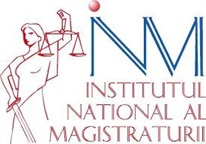 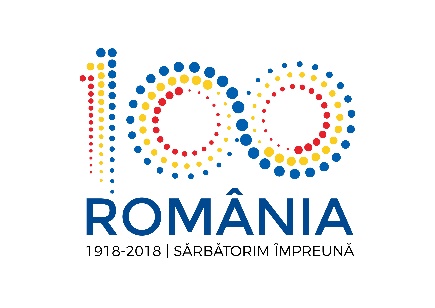 ANUNŢInstitutul Naţional al Magistraturii are plăcerea de a vă informa cu privire la organizarea următoarei activităţi:NUME ACTIVITATEBrussels I Regulation - Jurisdiction and the Recognition and Enforcement of Judgements in civil matters (introductory level) (CI/2019/02)PERIOADA SI LOCUL DE DESFĂŞURARE 13 - 14 martie 2019, Praga, CehiaLIMBA ÎN CARE SE DESFĂŞOARĂEnglezăORGANIZATORReţeaua Europeană de Formare Judiciară (EJTN) DESCRIERESeminarul își propune familiarizarea judecătorilor care soluționează (fie și ocazional) litigii transfrontaliere în materie civilă și comercială cu prevederile Regulamentului nr. 1215/2012 al Parlamentului European și al Consiliului din 12 decembrie 2012 privind competența judiciară, recunoașterea și executarea hotărârilor în materie civilă și comercială. Seminarul va include ateliere de lucru menite să asigure cunoașterea instrumentului de cooperare și a jurisprudenței asociate și să faciliteze schimbul de bune practici între participanți.Detalii privind seminarul pot fi obținute pe pagina web a EJTN, la adresa http://www.ejtn.eu/Catalogue/EJTN-funded-activities-2019/Brussels-I-Regulation---Jurisdiction-and-the-Recognition-and-Enforcement-of-Judgements-in-civil-matters-introductory-level-CI201902/FINANŢAREEJTN rambursează participanților costurile de transport (în limita a 400 Euro) şi acordă diurnă pentru acoperirea costurilor aferente cazării și meselor.Conform regulilor financiare ale EJTN, diurnele vor fi acordate pentru fiecare din zilele seminarului şi pentru noaptea de dinaintea seminarului (dacă se justifică – de exemplu, pentru activitățile care, potrivit agendei, încep înainte de ora 10:00). Pentru ultima zi a seminarului se acordă 50% din cuantumul diurnei, aceeași regulă aplicându-se şi seminariilor cu durata de 1 zi. O diurnă completă poate fi plătită pentru ultima zi a seminarului/seminar de 1 zi dacă participantul demonstrează că nu există un mijloc de transport disponibil pentru retur în acea zi. În situația în care organizatorii acoperă costurile aferente meselor și pauzelor de cafea sau orice alte cheltuieli sunt plătite sau oferite de organizatori, diurna se reduce proporțional.Costul total eligibil pentru un drum dus-întors (în care sosirea are loc în după-amiaza/seara anterioară primei zile a seminarului, iar plecarea în ultima zi a seminarului, după finalizarea lucrărilor) este de maxim 400 €. Orice depăşire a acestei sume va fi suportată de participant. Prin depunerea documentelor de candidatură, candidații acceptă că, în ipoteza selectării în vederea participării, acesta se va face exclusiv în condițiile financiare aprobate la nivelul EJTN.CUI SE ADRESEAZĂJudecătorilor și procurorilor NUMĂR DE LOCURI1-2 locuriINM va alcătui şi o listă de rezervă (maxim 3 persoane), la care se va apela în situaţia renunţării magistraţilor selectaţi, precum şi în situaţia în care România va primi mai multe locuri ca urmare a renunţărilor/realocării locurilor atribuite iniţial altor state.DOCUMENTE NECESARE PENTRU ÎNSCRIERECV actualizat cuprinzând date de contact (telefon, fax, e-mail) - limba română;scrisoare de intenţie - limba română;certificat de competenţă lingvistică - limba engleză (în măsura în care candidatul posedă un astfel de certificat);avizul colegiului de conducere al instanţei sau parchetului la care magistratul îşi desfăşoară activitatea, iar în caz de urgenţă, avizul preşedintelui secţiei/procurorului şef secţie în care judecătorul sau procurorul îşi desfăşoară activitatea sau, dacă nu există secţii, avizul conducătorului instanţei sau parchetului (potrivit art. 6 alin. 2 din Regulamentul privind drepturile şi obligaţiile persoanelor trimise în misiune temporară în străinătate de către Consiliul Superior al Magistraturii, Inspecţia Judiciară, Institutul Naţional al Magistraturii şi Şcoala Naţională de Grefieri, aprobat prin HCSM nr. 1296/14.12.2017).Documentele solicitate vor fi transmise exclusiv în format electronic la adresa de e-mail programe-ejtn@inm-lex.ro, în atenţia doamnei Nadia-Simona ȚĂRAN.TERMEN ÎNSCRIERE: 10 ianuarie 2019CRITERII DE SELECŢIEINM va efectua selecţia participanţilor în funcţie de următoarele criterii:relevanţa programului pentru activitatea profesională a magistratului candidat/specializarea cerută pentru curs;neparticiparea recentă la forme de pregătire internaţională;posibilitatea şi disponibilitatea magistratului de a disemina informaţiile la care va avea acces prin participarea la programul de pregătire.Fiecare criteriu de selecţie va fi analizat corelativ cu condiţia cunoaşterii temeinice a limbii engleze, atestată, în principal, prin documente oficiale depuse de candidat.PERSOANA DE CONTACTPersoana de contact pentru acest program este doamna Nadia-Simona ȚĂRAN, personal de specialitate juridică asimilat judecătorilor și procurorilor, tel. 021/4076264, nadia.taran@inm-lex.roIMPORTANT!Magistraţii selectaţi vor iniţia demersurile necesare în vederea organizării deplasării (achiziţionarea biletelor de transport, rezervarea hotelului etc.) numai după primirea invitaţiei oficiale din partea EJTN, cu respectarea condiţiilor administrative și financiare specificate în documentele anexate corespondenţei EJTN.În termen de 15 zile de la finalizarea programului de pregătire, participanţii pot transmite INM un raport privind activităţile desfăşurate în cadrul programului de formare, problemele de drept dezbătute şi soluţiile relevate, precum şi orice alte informaţii de natură să permită o evaluare a calităţii şi eficacităţii programului.